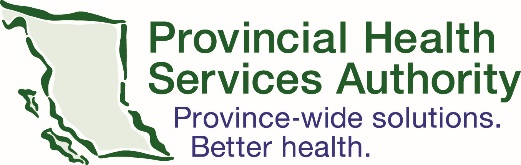 Request to present to PHSA’s Board of DirectorsPHSA holds five open board meetings each year. Persons or groups wanting to present to PHSA’s Board must complete and submit this form in full by the published deadline. Deadlines are published on PHSA’s website at www.phsa.ca/about/leadership/board-of-directors/board-meetings of upcoming meetings, or are available by calling 604.675.7499.If your matter is within the mandate of the PHSA Board, your application will be forwarded to the Board for consideration. Once completed, please return this form to PHSA by the published deadline.Provincial Health Services Authority (PHSA)Attn: Donna Nordmann, Board Liaison & Executive Administrator2nd Floor – 1333 West Broadway, Vancouver, BC, V6H 4C1Phone: 604.675.7499 Fax: 604.708.2796 Email: board.office@phsa.ca Name:Group/delegation (if applicable):Address:Phone:Email:Provide a 200-to-300-word summary of your presentation below, or you may submit it separately.Provide a 200-to-300-word summary of your presentation below, or you may submit it separately.